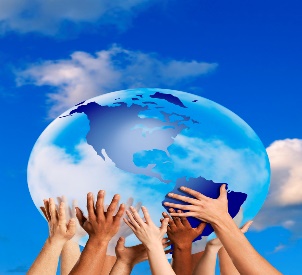 International Friendship Family ProgramSkidmore CollegeOffice of Student Academic Services, Telephone: (518) 580-8150 Fax: (518) 580-8149E-mail: cjaleel@skidmore.eduFriendship Family Host Sign-Up FormSection 1: Required InformationName: Skidmore Job/Title:Skidmore Office/Department/Program: Skidmore Telephone Number: (     ) Retired (if yes, from what?): E-mail: ------------------------------------------------------------------------------------------------------------Section 2: Additional InformationNote: The spirit and intent of this program is to promote cross-cultural relationships and to facilitate encounters among people from around the world. While we are happy to learn about preferences you may have, the matches we make are largely dependent on the student applications we receive, and we may not be able to satisfy specific preferences for students who, for example, speak certain foreign languages.Would you be willing to host more than one student? _____Yes _____NoPlease list the members/names of your household and ages of children if any:Please list all of the pets in your home: What are your interests (hobbies, outdoor activities, music, sports, books, etc.): Countries/regions with which you feel connected/interested, and languages that you speak (please note that we take this into account but may not be able to match you with a student from a specific region/language background):What inspires you to want to join Skidmore’s International Friendship Family Program?